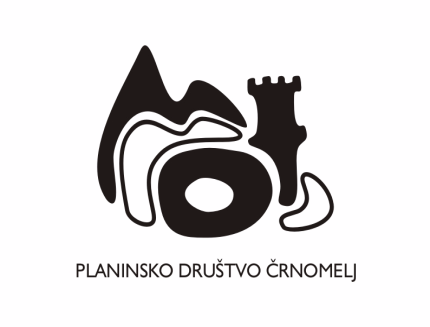 Kako in kdaj: Odhod z OSEBNIMI AVTOMOBILI ob 5. uri  izpred POŠTE v Črnomlju; povratek domov v  večernih urah (dogovorite se glede voznika!!)Opis cilja:Ogradi (2087 m) so vzhodni privesek Debelega vrha. Imajo obliko travnatega slemena s strmo odsekanimi stranskimi stenami, ki padajo proti planinama Laz in Krstenica.  Na spodnjem robu slemena je bila nekoč planina in na vrh je vodila markirana pot.  Vse to je že davno opuščeno.Potek ture, zahtevnostter čas hoje:Izhodišče variant je planina Blato (1088 m), ki leži v globoki kotanji sredi gozdov visoko nad Vojami. Sem gor se bomo  pripeljali z osebnimi avtomobili po dolini Suhe  (iz Stare Fužine 10 km).   varianta: Planina Blato (1088 m)  – Planina v Lazu (1560 m) – Ogradi (2087 m) – Planina Krstenica (1655 m) - Planina Blato; okvirno 6-7 h hoje - lahka, delno brezpotna tura;  varianta: Planina Blato - Planina v Lazu – Planina Blato; okvirno 3 h hoje; lahka, markirana pot Potrebna
oprema:Oprema za enodnevni izlet v visokogorje: planinski čevlji, zaščita pred mrazom, vetrom, dežjem in soncem, klopi, pohodne palice, rezervna oblačila za preoblačenje; oblačila in obutev za preoblačenje bomo pustili v avtomobilu.Hrana:Malica in pijača iz nahrbtnika (!!)Vodenje in informacije:Jože Hudelja , tel.: 041 812 718 (po 19. uri)  in ostali vodniki PD ČrnomeljPrijave: Jože Hudelja, - 041 812 718Strošek izleta:Odrasli 20 €, mladina 15 €, otroci 10 €, nečlani 25 €. Če gresta na izlet oba starša, gredo otroci brezplačno. Opombe:ne pozabite zdravstvene knjižice.z osebnimi avtomobili bomo potovali zaradi tega, da bomo dosegli višjo izhodiščno točko; s tem je povezana tudi zgodnja ura odhoda (zasedenost parkirišča pred planino Blato!); dogovorite se glede prevoznika (4 osebe v enem avtomobilu) !!